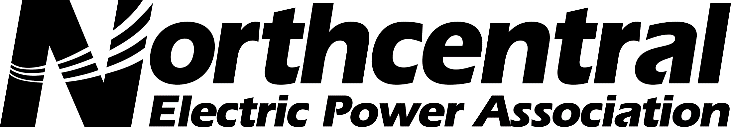 2020 Graduating High School SeniorApplication for College ScholarshipApplicants must live within Northcentral’s service territoryName: 	Address: 	City, State, Zip Code: 	Phone Numbers:  (Home) 		(Cell) 	Email Address:  	High School Attending: 	School Activities: 	Leadership Positions Held While In High School: 	List Awards, Scholarships, Publications, Or Special Honors You Received While In High School: Extracurricular Activities: 	College You Plan To Attend: 	Expected Major/Goals For The Future: 	Expected College Enrollment Date: 	ACT Score 	   SAT Score  		GPA 	Signature 		Date 	Please attach extra sheet(s), if needed.Contact Michael Bellipanni at mbellipanni@northcentralepa.com or 800-325-8925 for additional information.All applications must be received in the Northcentral Electric Office by 5 p.m. on Friday, March 6, 2020.